ВОПРОСЫ ЭЛЕКТРОННОГО АКТИРОВАНИЯ КОНТРАКТНОЙ СИСТЕМЫ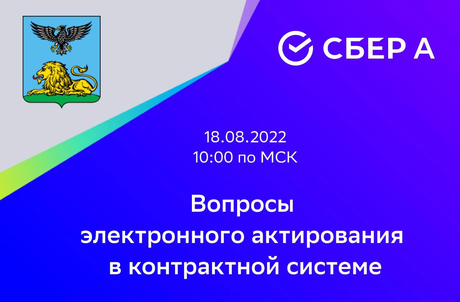 Можно ознакомиться по ссылке:https://cloud.mail.ru/public/EdcS/34Xwj3Q1K